DLA Firewise Brush Pick-up Instructions 2023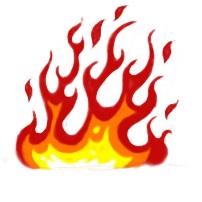 The 2023 Firewise brush-pile pick-up is ON!  No work crews this year. To participate, please follow these instructions:Become a DLA member if not already; membership forms are available on the DLA website here: http://deerlakeassociation.org/index.cfm?pageid=3369.  If you are not already a DLA Member, you can submit your DLA membership form with your Firewise Tracking form.Obtain complete, and submit a 2023 Firewise Tracking form by August 1, 2023. Your brush pile will not be picked up without a submitted form.  Links to the form are included below.  You may also obtain a hard copy form by contacting your DLA Firewise Coordinator, Diana Lieffring at 218-327-5332 or David Duxbury at 715-377-2900.  Fill out the form entering estimates for annual hours worked and costs for yard work or home/driveway upgrades.  This can include work you do or work you hire.  These are considered matching hours and the Firewise Program needs matching work hours in order to obtain the grant dollars that pay for the Firewise Program.  Form submission deadline is Aug 1.  Forms are due August 1, 2023 and scheduled pick-up is August 7-10, 2023 for both north and south sides of Deer Lake.  Submit your form either to Diana Lieffring (north side of the lake) or David Duxbury (south side of the lake). If you want to return the form via email, return the form using the email addresses on the form or below.  If you want to complete your form hardcopy, print a copy, fill it out then send the form via US Mail using the addresses listed on the form.  North/South Deer Lake boundaries: Chase Lake Road on the west and Baker Road on the east.Mark your pile(s) with a colored ribbon. Make sure your blue fire number is visible.Pick up dates: August 7-10, 2023 both north and south side of Deer Lake NOTE: If the pickup crew is ahead of schedule, piles may be picked up earlier than the dates noted. Please have your piles ready as soon as you can. In the event of a damaging storm, pickups may be delayed.Your Deer Lake DLA Firewise Coordinators:  218-327-5332			715-377-2900North-sideSouth-sideDiana LieffringDavid Duxbury36264 Christmas Point Trl315 Cottage DownsGrand Rapids, MN 55744Hopkins, MN 55305lieffrdl@paulbunyan.net dbduxbury@gmail.com 